Załącznik do zezwolenia MRiRW nr R – 6/2021wu z dnia 12.04.2021 r.Posiadacz zezwolenia:SEDQ Healthy Crops, S.L. C./ Llull, 41. 08005 Barcelona, Hiszpania, tel.: +34 93 719 04 71, e-mail: info@sedq.esPodmiot wprowadzający środek ochrony roślin na terytorium Rzeczpospolitej Polskiej:………Podmiot odpowiedzialny za końcowe pakowanie i etykietowanie środka ochrony roślin:………Podmiot odpowiedzialny za końcowe etykietowanie środka ochrony roślin :………TUTATECŚrodek przeznaczony do stosowania przez użytkowników profesjonalnychZawartość substancji czynnych: Octan (E,Z,Z)-3,8,11-tetradecatrien-1-ylu (związek z grupy estrów kwasu octowego)Octan (E,Z)-3,8-tetradecadien-1-ylu (związek z grupy estrów kwasu octowego)* *łączna zawartość wszystkich substancji czynnych – nie mniej niż 0,185 g/dyspenser (13,97 %)Zezwolenie MRiRW nr R – 6/2021wu z dnia 12.04.2021 r.OPIS DZIAŁANIAŚrodek ochrony roślin w formie zawieszki dozującej (dyspensera) (VP), który zawiera substancje czynne (feromony płciowe) uwalniane w sposób ciągły. Przeznaczony jest do wabienia i dezorientacji samców skośnika pomidorowego (Tuta absoluta) a w konsekwencji ograniczenia jego występowania. Działanie środka nie polega na bezpośrednim zabijaniu szkodników.Wydzielające się z dyspenserów feromony poprzez dezorientację samców uniemożliwiają im zapłodnienie samic. Niezapłodnione samice nie składają jaj. Wówczas osobniki dorosłe giną nie przedłużając gatunku.STOSOWANIE ŚRODKAPomidor, bakłażan (szklarnie) skośnik pomidorowy (Tuta absoluta)Maksymalna dawka dla jednorazowego zastosowania: 300 dyspenserów / ha Zalecana dawka dla jednorazowego zastosowania: 200 – 300 dyspenserów / ha Czas trwania ochrony: 180 dniMaksymalna liczba zabiegów w okresie wegetacji: 3jedno zastosowanie w przypadku uprawy cyklicznej trwającej 180 dni lub krócejdwa zastosowania przy uprawie o długim cyklu - który trwa dłużej niż 6 miesięcytrzy zastosowania, jeśli po długim cyklu uprawy szklarnia zostanie opróżniona, a drugie sadzenie roślin zostanie wykonane w tym samym roku kalendarzowymOdstęp między zabiegami: co najmniej 120 dniTermin stosowania środka: Stosować przed pierwszym pojawieniem się dorosłych osobników lub na początku sadzenia roślin.ŚRODKI OSTROŻNOŚCI, OKRESY KARENCJI I SZCZEGÓLNE WARUNKI STOSOWANIAOkres od ostatniego zastosowania środka do dnia zbioru rośliny uprawnej (okres karencji): Pomidor, bakłażan– nie wymaganyOpakowanie z dyspenserem należy otworzyć bezpośrednio przed użyciem. Unikać zanieczyszczania dyspensera - nie dotykać dyspensera bezpośrednio dłonią (stosować rękawice ochronne – np. nitrylowe). Dyspensery należy umieścić równomiernie na wysokości 1,20 m - 2,0 m (np. na drutach utrzymujących rośliny, sznurkach).W przypadku dużego nasilenia szkodnika niezbędne jest ograniczenie jego liczebności przy zastosowaniu konwencjonalnych środków ochrony roślin.Konieczne jest prowadzenie ścisłego monitoringu z użyciem pułapek do odłowów szkodnika (np. typu delta) oraz uszkodzeń liści, pędów i owoców w celu określenia konieczności przeprowadzenia zabiegu zwalczania.POSTĘPOWANIE Z RESZTKAMI CIECZY UŻYTKOWEJResztki środka należy:unieszkodliwić z wykorzystaniem rozwiązań technicznych zapewniających biologiczną degradację substancji czynnych środków ochrony roślin, lubunieszkodliwić w inny sposób, zgodny z przepisami o odpadach.ŚRODKI OSTROŻNOŚCI DLA OSÓB STOSUJĄCYCH ŚRODEK, PRACOWNIKÓW ORAZ OSÓB POSTRONNYCHPrzed zastosowaniem środka należy poinformować o tym fakcie wszystkie zainteresowane strony, które mogą być narażone na znoszenie cieczy użytkowej i które zwróciły się o taką informację.Nie jeść, nie pić ani nie palić podczas używania produktu.Stosować rękawice ochronne podczas obchodzenia się ze środkiem.Okres od zastosowania środka do dnia, w którym na obszar, na którym zastosowano środek mogą wejść ludzie oraz zostać wprowadzone zwierzęta (okres prewencji):nie dotyczyŚRODKI OSTROŻNOŚCI ZWIĄZANE Z OCHRONĄ ŚRODOWISKA NATURALNEGONie zanieczyszczać wód środkiem ochrony roślin lub jego opakowaniem. Unikać zanieczyszczania wód poprzez rowy odwadniające z gospodarstw i dróg.Unikać niezgodnego z przeznaczeniem uwalniania do środowiska.WARUNKI PRZECHOWYWANIA I BEZPIECZNEGO USUWANIA ŚRODKA OCHRONY ROŚLIN Chronić przed dziećmi. Środek ochrony roślin przechowywać:w oryginalnych opakowaniach, w sposób uniemożliwiający kontakt z żywnością, napojami lub paszą, skażenie środowiska oraz dostęp osób trzecich,w temperaturze -18°C. Zabrania się wykorzystywania opróżnionych opakowań po środkach ochrony roślin do innych celów.Niewykorzystany środek przekazać do podmiotu uprawnianego do odbierania odpadów niebezpiecznych. Opróżnione opakowanie po środku zwrócić do sprzedawcy środków ochrony roślin będących środkami niebezpiecznymi.PIERWSZA POMOC Antidotum: brak, stosować leczenie objawowe. W razie konieczności zasięgnięcia porady lekarza, należy pokazać opakowanie lub etykietę.W przypadku kontaktu ze skórą: Umyć dużą ilością wody.W przypadku wystąpienia podrażnienia skóry: Zasięgnąć porady/zgłosić się pod opiekę lekarza.Okres ważności - 2 lata Data produkcji - ......... Zawartość netto - ......... Nr partii - .........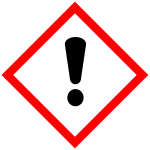 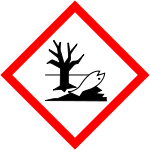 UwagaUwagaH315Działa drażniąco na skórę.H410Działa bardzo toksycznie na organizmy wodne, powodując długotrwałe skutki.EUH401W celu uniknięcia zagrożeń dla zdrowia ludzi i środowiska, należy postępować zgodnie z instrukcją użycia.EUH210Karta charakterystyki dostępna na żądanie.P280Stosować rękawice ochronne.P302+P352W PRZYPADKU KONTAKTU ZE SKÓRĄ: Umyć dużą ilością wody.P332+P313W przypadku wystąpienia podrażnienia skóry: Zasięgnąć porady/zgłosić się pod opiekę lekarza.Zebrać rozsypany produkt.P501Zawartość/pojemnik usuwać zgodnie z lokalnymi przepisami dotyczącymi środków ochrony roślin.